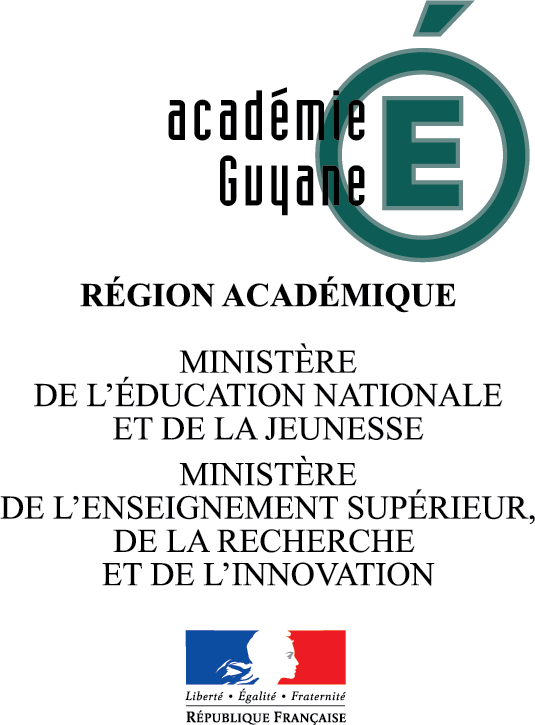         PROCEDURE D’AFFECTATION APRES EN 3ème PREPA METIERS              Rentrée scolaire : septembre 2019Votre enfant est scolarisé(e) dans collège public ou privé sous contrat dans une autre académie      		APRES LA QUATRIEME Le chef d’établissement demande au SAIO de Guyane un dossier de candidature que vous devez remplir et  lui remettre.Ce dernier devra le transmettre au SAIO  de Guyane, avant le 17 juin 2019.Les résultats et les notifications d’affectation seront disponibles au SAIO,à partir du 28 juin 2019  Rectorat de GuyaneService Académique d’Information et d’OrientationRoute de Baduel Site  TroubiranBP 601197306 CAYENNE  CEDEXsaio@ac-guyane.fr